Cygnet Nursery  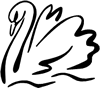 Guidelines For Managing Inappropriate Behaviour In The NurseryThe following guidelines are to be read and adhered to in conjunction with the nursery policy on ‘Behaviour Management Of Children’, by all persons working in the nursery whether as an employee, trainee, student or a volunteer.First identify the inappropriate behaviour, the reason why it needs to be discouraged and how to help the child understand that their behaviour is inappropriate. Please ask the Room Head or Nursery Manager for advice and support if you need help in this area.Take the child a-side and with a calm quiet voice explain why their behaviour is inappropriate. Address the behaviour NOT the child, explain ‘What they did was not very kind’.Never say that a child is naughty or bad, it is their inappropriate action that is being addressed.The child may need to be distracted or moved to a different area in the room to help them calm down.There must be NO designated area to remove a child to (e.g No naughty corner, chair etc).Always be consistent with clear limits ensuring that any expectations are fair and take into account the  child’s age and ability.Finally remember to always praise and positively encourage any appropriate behaviour.Remember:No child will be physically punished (by any means), shouted at, threatened or humiliated.A child must never be removed to a younger age group.No child, under any circumstance, will be with-held food or drink.(Policies & Procedures)Reviewed & Updated:  March 2021.  BY:  TW  /  Next Review Due: March 2022.